dot. postępowania: 29/BL/KSIĄŻKI I MAPY II/PN/15Na podstawie art. 92 ust. 1 ustawy z dnia 29 stycznia 2004 roku Prawo zamówień publicznych (Dz. U. z 2013 r. poz. 907, z późn. zm.) Zamawiający informuje o wyniku oceny ofert złożonych w postępowaniu o udzielenie zamówienia publicznego w trybie przetargu nieograniczonego na dostawę książek polskojęzycznych oraz map i atlasów świata dla księgozbioru prowadzonego w Urzędzie do Spraw Cudzoziemców w zakresie zadania częściowego nr 1 oraz o unieważnieniu zadania częściowego nr 2.Zadanie częściowe nr 1 (Dostawa książek polskojęzycznych dla księgozbioru prowadzonego w Urzędzie do Spraw Cudzoziemców, ul. Taborowa 33, 02-699 Warszawa)Za najkorzystniejszą uznano ofertę Nr 1 złożoną przez Wykonawcę:
Przedsiębiorstwo Handlowo -Usługowe „TAMI” 
Wojciech Sternaul. Piotrowska 1261-353 Poznańoferującą wykonywanie przedmiotu zamówienia za cenę: 3 424,41 zł brutto.Uzasadnienie wyboru:Oferta uznana za najkorzystniejszą uzyskała spośród ofert ważnych złożonych 
w postępowaniu najwyższą ilość punktów przyznawanych na podstawie przyjętych kryteriów oceny ofert. Wykonawcy, którzy złożyli ważne oferty otrzymali w kryteriach oceny ofert następującą liczbę punktów:Zadanie częściowe nr 2 (Dostawa map i atlasów świata (mapy składane, ścienne oraz atlasy) dla księgozbioru prowadzonego w Urzędzie do Spraw Cudzoziemców, ul. Taborowa 33, 02-699 Warszawa) zostało unieważnione na podstawie art. 93 ust. 1 pkt 1 ww. ustawy, gdyż 
w przedmiotowym zadaniu częściowym nie złożono żadnej oferty nie podlegającej odrzuceniu.2. Informacja o ofertach odrzuconych wraz z uzasadnieniem:Na podstawie art. 89 ust. 1 pkt 2 ustawy z dnia 29 stycznia 2004 r. Prawo zamówień publicznych (Dz. U. z 2013 r., poz. 907 z późn. zm.) Zamawiający odrzuca ofertę nr 4 złożoną przez spółkę Księgarnia PWN ul. Krakowskie Przedmieście 62 Warszawa OSDW AZYMUT Sp. z o.o., ul. Gotlieba Daimlera 2, 02-460 Warszawa Zamawiający wyjaśnia, że Wykonawca Księgarnia PWN ul. Krakowskie Przedmieście 62 Warszawa OSDW AZYMUT Sp. z o.o., ul. Gotlieba Daimlera 2, 02-460 Warszawa, 
w dołączonym do oferty formularzu ofertowym stanowiącym załącznik nr 4a do SIWZ nie ujął wszystkich wymaganych przez Zamawiającego pozycji książkowych. Brak jest woluminów wskazanych w szczegółowym wykazie książek polskojęzycznych (załącznika nr 1a do SIWZ) w pozycjach nr: 7, 45, 47, 60, 66, 76, 80, 82, 83, 86, 89, 95. Nie podano ceny jednostkowej 
za ww. pozycje książkowe. Zatem zaoferowany przez Wykonawcę asortyment jest niezgodny z treścią specyfikacji istotnych warunków zamówienia, gdyż Zamawiający wymagał dostawy 104 tytułów książek polskojęzycznych, a nie 92 tytułów jak wynika z oferty złożonej przez Wykonawcę.  W związku z powyższym, Zamawiający postanowił jak na wstępie.Jednocześnie Zamawiający informuje, że na podstawie art. 26 ust. 3 ustawy Pzp zrezygnował z możliwości wezwania Wykonawcy do uzupełnienia oryginału pełnomocnictwa lub kopii tego pełnomocnictwa potwierdzonej notarialnie do reprezentowania Wykonwacy przez osobę podpisującą ofertę. 3. Informacja o wykonawcach wykluczonych z postępowania wraz z uzasadnieniem:W danym postępowaniu nie wykluczono żadnego z Wykonawców.4. Informacja o terminie, po którego upływie umowa w sprawie zamówienia publicznego może być zawarta:Zgodnie z art. 94 ust. 1 pkt 2 Zamawiający może zawrzeć umowę w sprawie zamówienia publicznego w terminie nie krótszym niż 5 dni od dnia przesłania zawiadomienia o wyborze najkorzystniejszej oferty.Zgodnie z art. 27 ust. 2 ustawy Pzp proszę o niezwłoczne potwierdzenie otrzymania niniejszego pisma na numer fax. + 48 22 627 06 80 lub adres e-mail: zamowienia.publiczne@udsc.gov.pl. 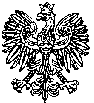          Warszawa, dnia   16  czerwca 2015 r.Dyrektor GeneralnyUrzędu do Spraw CudzoziemcówArkadiusz SzymańskiBLiPZ -260- 3306 /2015/ALNr ofertyNawa WykonawcyCena brutto (zł) ofertyLiczba pkt 
w kryterium „Cena”Liczba pkt 
w kryterium „termin realizacji przedmiotu zamówienia”RAZEM liczba punktów1Przedsiębiorstwo Handlowo -Usługowe „TAMI” 
Wojciech Sternaul. Piotrowska 1261-353 Poznań3 424,4195,001,2596,252Super Siódemka Lucjan Wypych Spółka Jawna
ul. Opłotki 23
60-012 Poznań3 809,2085,405,0090,403CHEC – SPORT Anna Chęć
ul. Smołki 4
41-700 Ruda Śląska5 162,0063,023,7566,774Księgarnia PWN
ul. Krakowskie Przedmieście 62 Warszawa 
OSDW AZYMUT Sp. 
z o.o.ul. Gotlieba Daimlera 2
02-460 Warszawa---Oferta odrzucona